Name:First name: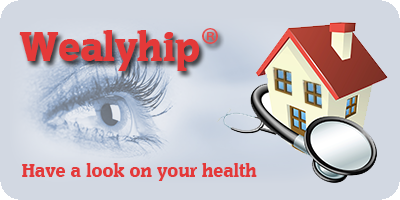 